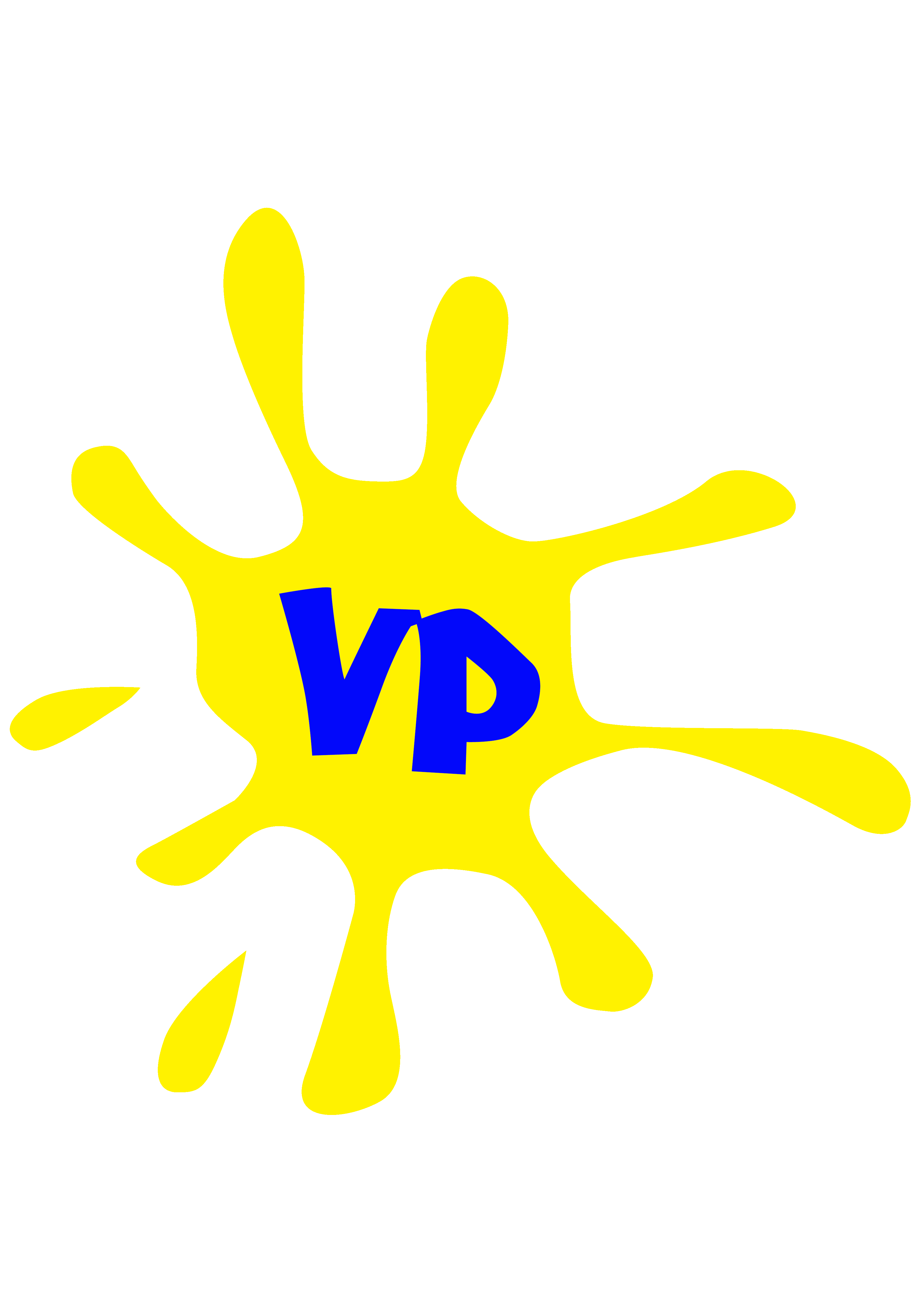 Beste ouders            Op vrijdag 4 augustus gaan we met het speelplein naar het circus! Deze voorstelling gaat door tijdens de gewone uren, dus we verwachten iedereen om 13.30 op ons plein in de St. Lambertusstraat. We gaan daarna te voet naar het dorpsplein. De voorstelling kost zelf €5/kind. Voor de inschrijving vlot te laten verlopen, vragen we het strookje onderaan in een enveloppe te steken, samen met de €5 voor de inkom. Deze enveloppe mag je afgeven aan de hoofdleiding tot en met woensdag 2 augustus.Speelse groetenHet vakantiepatronaat
Andrej en Paulien---------------------------------------------------------------------------------------------------------------------------------Ik, ……………………………………………………………………………………., zou graag mee gaan naar het circus op vrijdag 4 augustus!Beste ouders            Op vrijdag 4 augustus gaan we met het speelplein naar het circus! Deze voorstelling gaat door tijdens de gewone uren, dus we verwachten iedereen om 13.30 op ons plein in de St. Lambertusstraat. We gaan daarna te voet naar het dorpsplein. De voorstelling kost zelf €5/kind. Voor de inschrijving vlot te laten verlopen, vragen we het strookje onderaan in een enveloppe te steken, samen met de €5 voor de inkom. Deze enveloppe mag je afgeven aan de hoofdleiding tot en met woensdag 2 augustus.Speelse groetenHet vakantiepatronaat
Andrej en Paulien---------------------------------------------------------------------------------------------------------------------------------Ik, ……………………………………………………………………………………., zou graag mee gaan naar het circus op vrijdag 4 augustus!